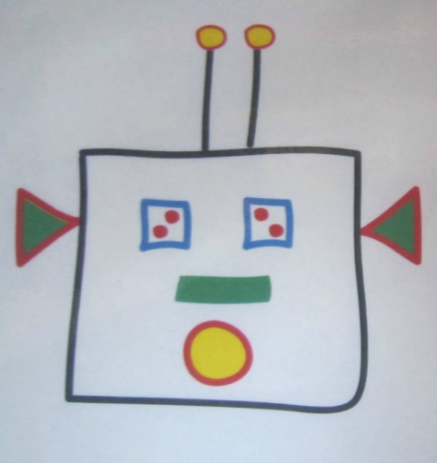 BOB